3ème                 Racines carréesDéfinition et premières propriétés :Racine carrée d’un nombre réel positif :On a donc bien sûr :                               s’appelle un radical.Remarques : . - Dans la plupart des cas, la racine carrée d’un nombre n’a pas de valeur exacte sous forme décimale.Règles de calcul :Pour  positifs, on a : Il n’y a aucune règle de calcul avec la racine carrée d’une somme ou d’une différence.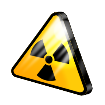 Applications : simplifications d’expressions contenant des racines carrées :On utilise ces propriétés pour simplifier des expressions telles que : ……………………………………………………………………………………………………………L’équation  :Propriété :Quelques cas :………………………………………………………………………………………………………………………………………………………………………………………………………………………………………………………………………………………………………………………………………Soit  un réel positif. On appelle racine carrée de  et on note  le nombre réel positif dont le carré vaut .   (pour  non nul)Selon le signe de  l’équation  possède :- deux solutions si  ;- une solution unique si - aucune solution si 